.TAP HEEL, STEP TOGETHER, TAP HEEL, STEP TOGETHER, SCUFF HEEL, STEP, TOUCH, ¼ TURN/STEPSTEP FORWARD, HITCH, STEP BACK, TOUCH, STEP FORWARD, PIVOT ½ TURN, STEP FORWARD, STEP TOGETHERSTEP, TOUCH, STEP, TOUCH, ¼ TURN/STEP, TOUCH, STEP, TOUCHROCK FORWARD, STEP, ROCK BACK, STEP, STEP FORWARD, ¼ TURN PIVOT, STEP, STEPREPEATI Play Chicken With The Train (Beginner)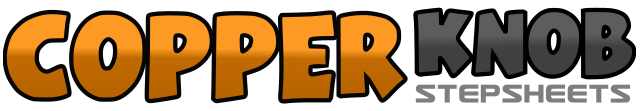 .......Count:32Wall:4Level:Beginner.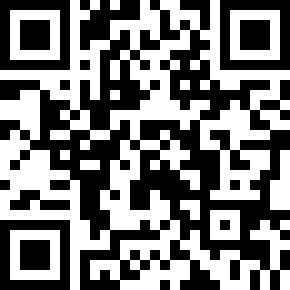 Choreographer:Barry Amato (USA), Guyton Mundy (USA) & Robert Royston (USA)Barry Amato (USA), Guyton Mundy (USA) & Robert Royston (USA)Barry Amato (USA), Guyton Mundy (USA) & Robert Royston (USA)Barry Amato (USA), Guyton Mundy (USA) & Robert Royston (USA)Barry Amato (USA), Guyton Mundy (USA) & Robert Royston (USA).Music:I Play Chicken With the Train - Cowboy TroyI Play Chicken With the Train - Cowboy TroyI Play Chicken With the Train - Cowboy TroyI Play Chicken With the Train - Cowboy TroyI Play Chicken With the Train - Cowboy Troy........1-2Tap right heel forward, step right foot together with left foot3-4Tap left heel forward, step left foot together with right foot5-6Scuff right heel forward, step out to the right on the right foot7-8Touch left next to right, ¼ turn left and step forward on left1-2Step forward right foot, hitch (lift) left foot up3-4Step back on left foot, touch right foot straight back5-6Step forward on right foot, pivot ½ turn left with left foot taking weight7-8Step forward on right foot, step together with left foot1-2Step to the right on the right foot, touch left foot next to right foot3-4Step to the left on the left foot, touch right foot next to left foot5-6Step ¼ turn right, touch left next to right7-8Step to the left on the left foot, touch right foot next to left foot1-2Rock forward on right foot, step on left foot3-4Rock back on right foot, step on left foot5-6Step forward on right foot, ¼ turn left with left foot taking weight7-8Step in place on right foot, step in place on left foot